Publicado en  el 17/07/2015 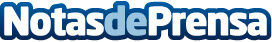 Indra entregará a GTA un simulador de Airbus A320 para su centro de formación de pilotos de YakartaDatos de contacto:Nota de prensa publicada en: https://www.notasdeprensa.es/indra-entregara-a-gta-un-simulador-de-airbus_1 Categorias: E-Commerce http://www.notasdeprensa.es